Monday 26th April 2021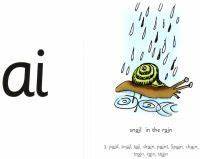 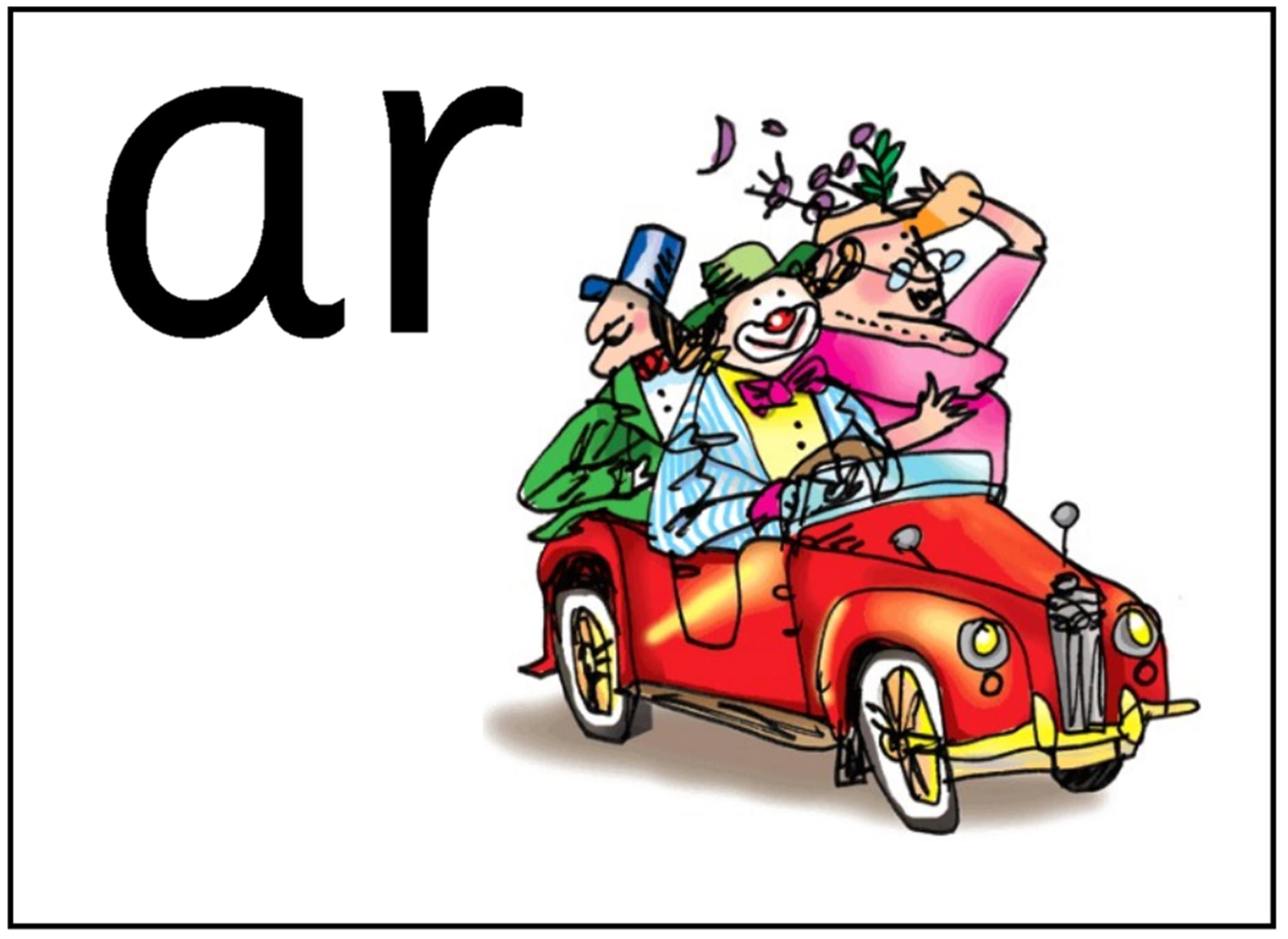 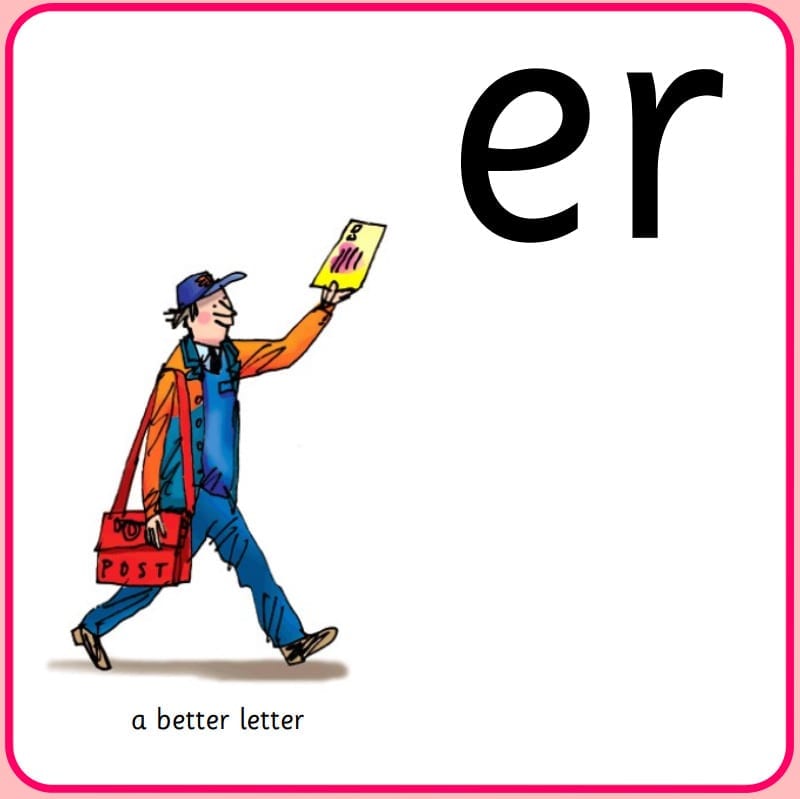 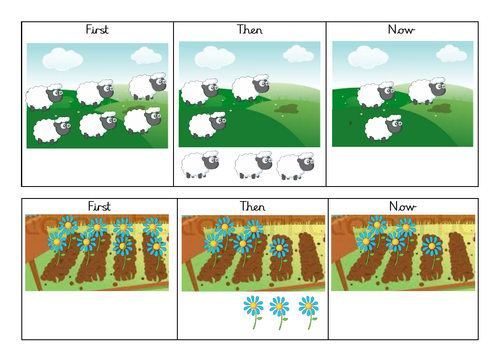 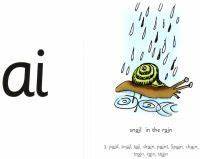 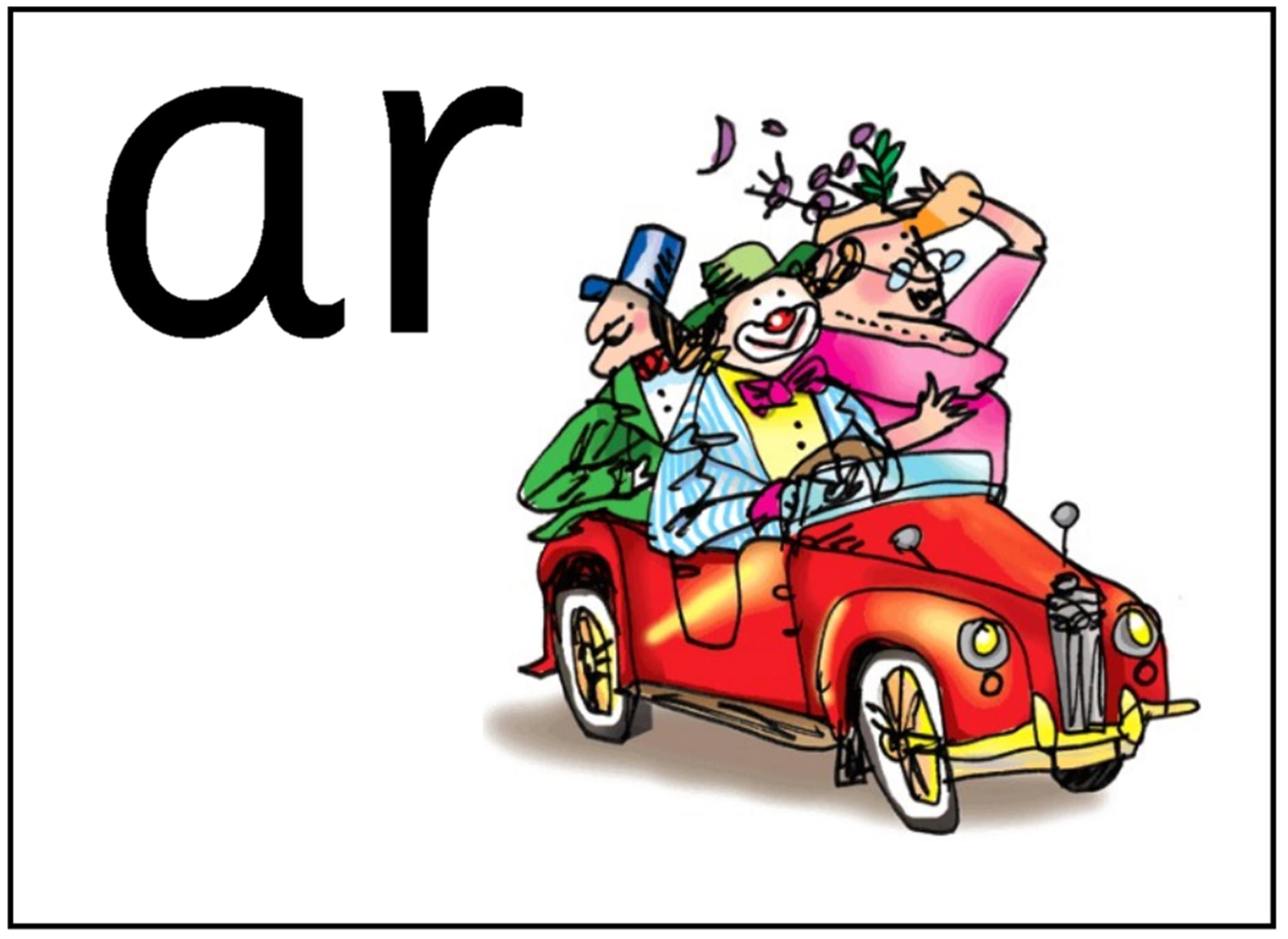 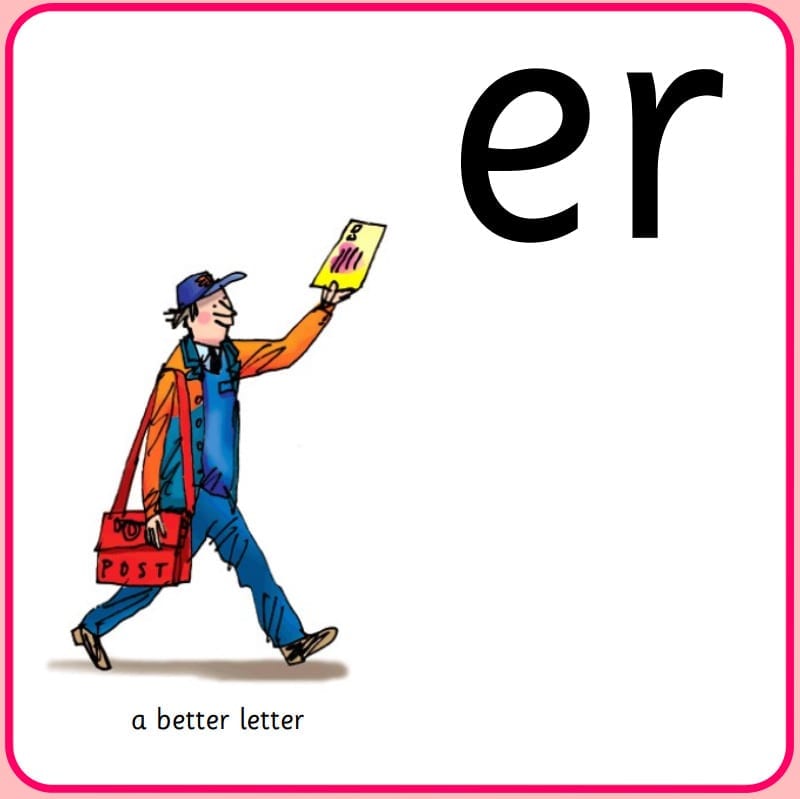 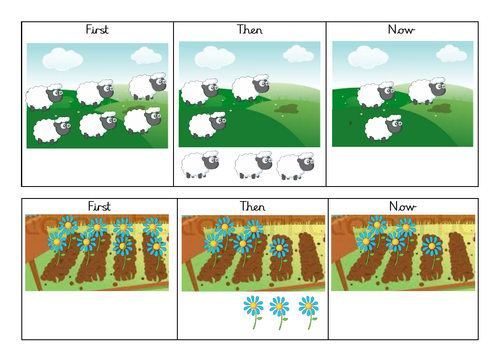 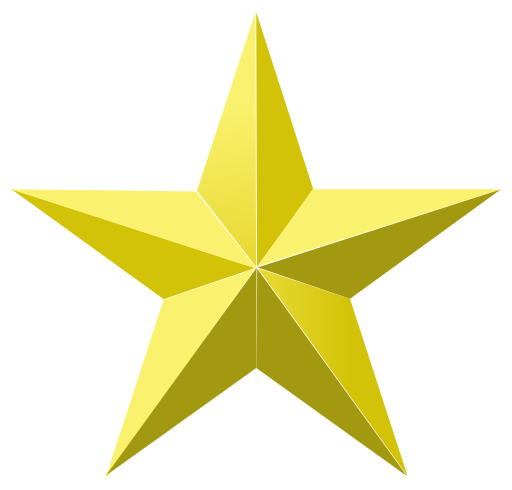 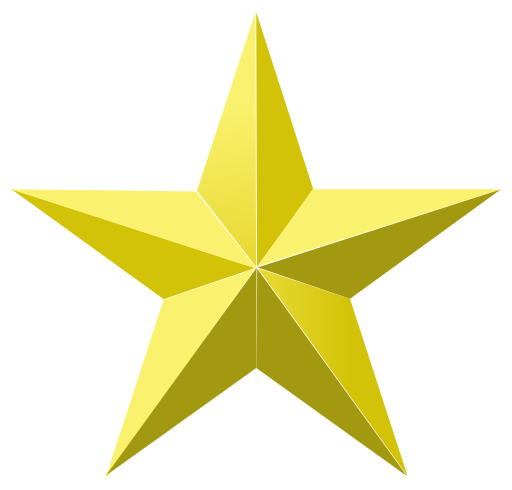 